Articles of Confederation Political CartoonAs you now know, the Articles of Confederation was our first attempt of a national government. Due to the concerns of our Founding Fathers, this central government was purposely created to be rather weak.Your assignment is to create:1. Two separate political cartoons that illustrates the strengths and weaknesses of the Articles.             2. One political cartoon that combines the strengths and weaknesses of the Articles.Include a titleHave both pictures and wordsConvey a concept or ideaBe neat and legibleBe drawn on a clean white sheet of paperInclude ColorBe Creative!Do Your Best Work!Examples of political cartoons: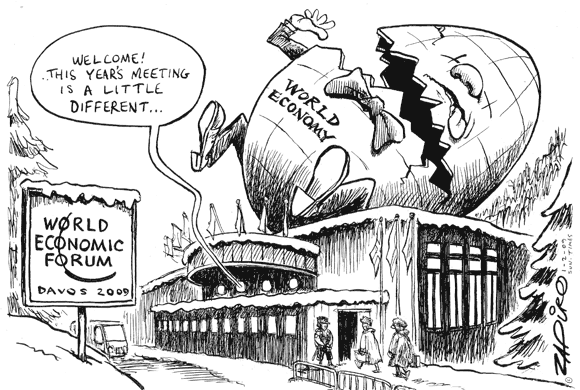 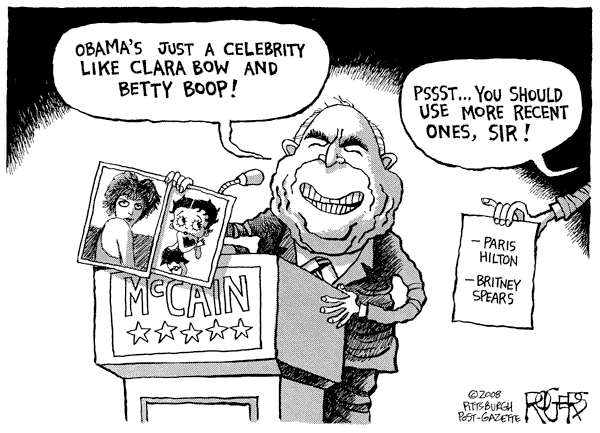 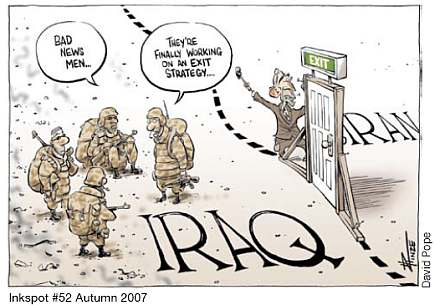 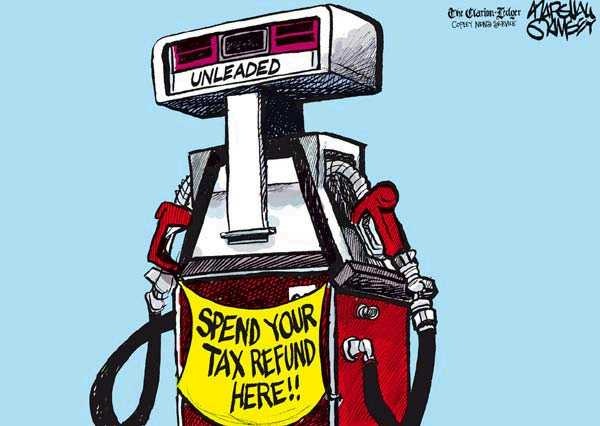 